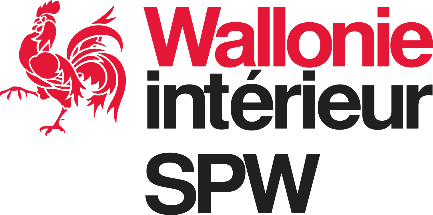 Demande d’aide à la réparation des dommages causés aux biens des personnes morales de droit public.Référence interne : Données du pouvoir localPersonne de contact et représentant du pouvoir localDonnées du dossierCompte bancaire sur lequel l’aide à la réparation peut être verséeAide financière et action en justiceDommages aux biens relevant du domaine public : dommages immobiliersDommages aux biens privés du pouvoir local : dommages immobiliersDommages aux biens privés du pouvoir local : biens meublesDommages aux biens privés du pouvoir local : véhiculesDommages aux biens privés du pouvoir local : biens agricolesDommages aux biens privés du pouvoir local : peuplements forestiersEstimation totale (HTVA)Mesures conservatoiresListe des documents à joindreDate  								Nom + SignatureNomAdresseCPLocalitéNomPrénomEmailTéléphoneLe représentant légal est-il également la personne de contact ?    □ Oui            □ Non (Remplir les 3 prochains champs)Nom représentant légalPrénom représentant légalFonction représentant légalDate du sinistreObjet du dossierDescription du dossierMontant total HTVA des dommages aux bien relevant du domaine publicMontant total HTVA des dommages aux biens privés du pouvoir localIBANBICOuvert au nom deRecevez-vous une indemnité de votre assureur ?    □ Oui            □ NonSi oui, précisez le montantSi oui, précisez les biens concernés par cette indemnitéAvez-vous reçu une aide financière en dehors du Fonds wallon des calamités ou d’une compagnie d’assurances ?Si oui, de qui ?Si oui, précisez le montantAvez-vous intenté devant un tribunal une action pour l'indemnisation des dommages déclarés ?    □ Oui            □ NonSi oui, au tribunal deContreDescriptionLocalisationEstimationAssuré ?□ Oui  
□ Non□ Oui  
□ Non□ Oui  
□ Non□ Oui  
□ Non□ Oui  
□ Non□ Oui  
□ Non□ Oui  
□ Non□ Oui  
□ Non□ Oui  
□ Non□ Oui  
□ Non□ Oui  
□ Non□ Oui  
□ Non□ Oui  
□ NonDescriptionLocalisationEstimationAssuré ?□ Oui  
□ Non□ Oui  
□ Non□ Oui  
□ Non□ Oui  
□ Non□ Oui  
□ Non□ Oui  
□ Non□ Oui  
□ Non□ Oui  
□ Non□ Oui  
□ Non□ Oui  
□ NonDescriptionLocalisationEstimationAssuré ?□ Oui  
□ Non□ Oui  
□ Non□ Oui  
□ Non□ Oui  
□ Non□ Oui  
□ Non□ Oui  
□ Non□ Oui  
□ Non□ Oui  
□ Non□ Oui  
□ Non□ Oui  
□ NonDescriptionLocalisationEstimationAssuré ?DescriptionLocalisationEstimationAssuré ?□ Oui  
□ Non□ Oui  
□ Non□ Oui  
□ NonDescriptionLocalisationEstimationAssuré ?□ Oui  
□ Non□ Oui  
□ Non□ Oui  
□ Non□ Oui  
□ Non□ Oui  
□ NonDomaine publicBiens rivés : ImmobilierBiens rivés : MeubleBiens rivés : VéhiculeBiens rivés : AgricoleBiens rivés : ForestierDommages aux biens relevant du domaine publicDommages aux biens relevant du domaine publicAvez-vous pris des mesures pour limiter les dommages ?    □ Oui            □ NonSi oui, nature (étançonnement, placement d'une bâche,…)Si oui, date à laquelle ces mesures ont été prisesSi oui, coût de ces mesuresDommages aux biens privésDommages aux biens privésAvez-vous pris des mesures pour limiter les dommages ?    □ Oui            □ NonSi oui, nature (étançonnement, placement d'une bâche,…)Si oui, date à laquelle ces mesures ont été prisesSi oui, coût de ces mesuresPreuve des dommages subis (photos, devis, factures, …)Attestation d’intervention ou de non-intervention de la compagnie d’assurances (ou déclaration sur l’honneur)Pour les biens immobiliers, agricole ou forestier : preuve de propriétéPour les véhicules : Copie du certificat d’immatriculation et du certificat d’assurance